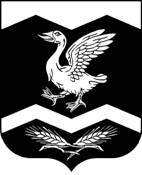                                                      КУРГАНСКАЯ ОБЛАСТЬ                                                     ШАДРИНСКИЙ РАЙОН                          АДМИНИСТРАЦИЯ  ОЛЬХОВСКОГО СЕЛЬСОВЕТА                                                        ПОСТАНОВЛЕНИЕот 02.07.2020 г.     № 27	с. ОльховкаО снятии с учета в качестве нуждающегося в предоставлении жилого помещения Рахимову Н.И.	              В связи со смертью Рахимовой Нины Игоревны -ПОСТАНОВЛЯЮ:              1. Снять Рахимову Нину Игоревну с учета в качестве нуждающегося в предоставлении жилого помещения.	  2. Контроль за выполнением настоящего постановления оставляю за собой.Глава Ольховского сельсовета                                                        Д.Л.Мезенцев